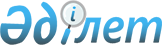 О внесении изменения и дополнения в постановление акимата района от 11 апреля 2011 года N 168/2 "О социальной помощи отдельным категориям граждан Иртышского района на 2011 год"
					
			Утративший силу
			
			
		
					Постановление акимата Иртышского района Павлодарской области от 23 ноября 2011 года N 478/7. Зарегистрировано Департаментом юстиции Павлодарской области 14 декабря 2011 года N 12-7-130. Утратило силу постановлением акимата Иртышского района Павлодарской области от 19 марта 2012 года N 95/1      Сноска. Утратило силу постановлением акимата Иртышского района Павлодарской области от 19.03.2012 N 95/1.

      В соответствии с подпунктом 14) пункта 1 статьи 31 Закона Республики Казахстан от 23 января 2001 года "О местном государственном управлении и самоуправлении в Республике Казахстан", статьей 20 Закона Республики Казахстан от 28 апреля 1995 года "О льготах и социальной защите участников, инвалидов Великой Отечественной войны и лиц, приравненных к ним", подпунктом 3) пункта 2 статьи 11 Закона Республики Казахстан от 13 апреля 2005 года "О социальной защите инвалидов в Республике Казахстан", решением Иртышского районного маслихата (XXXII сессия, IV созыв) от 22 декабря 2010 года N 196-32-4 "О районном бюджете на 2011 - 2013 годы", в целях оказания социальной помощи отдельным категориям граждан, акимат района ПОСТАНОВЛЯЕТ:



      1. В постановление акимата района от 11 апреля 2011 года N 168/2 "О социальной помощи отдельным категориям граждан Иртышского района на 2011 год" (зарегистрированное в Реестре государственной регистрации нормативных правовых актов за N 12-7-119 от 22 мая 2011 года, опубликованное в газете от 2 июня 2011 года "Ертіс нұры" N 44 и  "Иртыш" N 45 внести следующие изменение и дополнение:



      В подпункт 28) пункта 2:

      после слова "инвалиды" дополнить словами "1 группы";

      после слова "войны" дополнить словами "и лица приравненные к ним";



      в подпункте 27) пункта 4 цифру "16" заменить на цифру "19".



      2. Постановление акимата района N 431/7 от 19 октября 2011 года  "О внесении изменений и дополнений в постановление акимата района от 11 апреля 2011 года N 168/2 "О социальной помощи отдельным категориям граждан Иртышского района на 2011 год" отменить.



      3. Контроль за исполнением настоящего постановления возложить на заместителя акима района Тлеуову А.Т.



      4. Настоящее постановление вводится в действие по истечении десяти календарных дней после дня его первого официального опубликования.      Аким района                                В. Левченко
					© 2012. РГП на ПХВ «Институт законодательства и правовой информации Республики Казахстан» Министерства юстиции Республики Казахстан
				